         Ottery St Mary Town Council 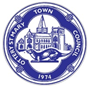 ___________________________________________________________________ Minutes of the ANNUAL MEETING OF OTTERY ST MARY TOWN COUNCIL held on MONDAY 15TH MAY 2023 at 7.00pm.  The meeting was held at the Council Offices, 8 Broad Street, OSM, EX11 1BZ. ___________________________________________________________________ PRESENT: - Cllrs Johns, Lucas, Stewart, Green, Faithfull (from 7.10pm), Copus, Bartlett, Sneller, Kerry Kennell (CEO) and two members of the public.23/05/01ELECTION OF THE MAYOR OF OTTERY ST MARY FOR 2023/24 - TO RECEIVE NOMINATIONS AND TO CARRY OUT A VOTE ACCORDINGLY Cllr Johns carried out this part of the meeting in accordance with the Council`s Standing Orders and asked for nominations for Mayor as she would not be standing for Mayor. Cllr Johns thanked everyone for the support she has received during her term as Mayor.   Cllr Grainger was proposed by Cllr Lucas and seconded by Cllr Stewart.  There were no other nominations. A vote was taken and it was RESOLVED that Cllr Grainger be elected as Mayor.23/05/02 DECLARATION OF ACCEPTANCE OF OFFICE BY THE MAYOR – FOLLOWING THE ELECTION OF THE MAYOR AND PURSUANT TO THE PROVISIONS OF S83 OF THE LOCAL GOVERNMENT ACT 1972, THE PERSON ELECTED TO BE MAYOR OF OTTERY ST MARY SHALL MAKE A DECLARATION OF ACCEPTANCE OF OFFICE IN THE PRESCRIBED FORM   It was RESOLVED that Cllr Grainger be granted an extension to sign his Declaration of Acceptance of Office until 16th June 2023.23/05/03ELECTION OF THE DEPUTY MAYOR OF OTTERY ST MARY FOR 2023/24 – TO RECEIVE NOMINATIONS AND TO CARRY OUT A VOTE ACCORDINGLY Cllr Stewart was proposed by Cllr Johns and seconded by Cllr Lucas. There were no other nominations.  A vote was taken and it was RESOLVED that Cllr Stewart be elected as Deputy Mayor.Cllr Faithfull joined the meeting.23/05/04 DECLARATION OF ACCEPTANCE OF OFFICE BY ALL COUNCILLORS - TO NOTE THE DECLARATION OF ACCEPTANCE OF OFFICE BY ALL COUNCILLORS AND TO CONSIDER APPROVING EXTENSIONS TO ANY COUNCILLORS WHO HAVE NOT COMPLETED THEIR DECLARATIONS (IF APPROPRIATE) Declaration of Acceptance of Office were completed by all Councillors and countersigned by the CEO. 23/05/05TO REMIND ALL COUNCILLORS THAT WITHIN 28 DAYS OF BECOMING A COUNCILLOR THEY MUST NOTIFY THE DISTRICT COUNCIL MONITORING OFFICER OF ANY DISCLOSABLE PECUNIARY INTERESTS BY COMPLETING REGISTER OF INTERESTS FORM AND RETURNING IT TO THE CEO All Councillors were reminded to complete their Registerable Interests form and return it to the CEO by 5th June.  A copy of the form will then be sent to EDDC.   23/05/06TO RECEIVE APOLOGIES FOR ABSENCE Cllr Grainger, DCC Cllr Jess Bailey and EDDC Cllr Bethany Collins23/05/07ELECTION OF COUNCILLOR WITH SPECIAL RESPONSIBILITY FOR FINANCE (“TREASURER/CHAIR”) Cllr Stewart was proposed by Cllr Lucas and seconded by Cllr Copus.  A vote was taken and it was RESOLVED that Cllr Stewart be elected as the Councillor with Special Responsibility for Finance. 23/05/08TO RECEIVE DECLARATIONS OF INTEREST FOR ITEMS ON THE AGENDA AND RECEIPT OF REQUESTS FOR NEW DISCLOSABLE PECUNIARY INTERESTS (DPIS) DISPENSATIONS FOR ITEMS ON THE AGENDA  23/05/09IN CONSIDERATION OF THE PUBLIC BODIES (ADMISSION TO MEETINGS) ACT 1960 (PUBLICITY WOULD BE PREJUDICIAL TO THE PUBLIC INTEREST BY REASON OF THE CONFIDENTIAL NATURE OF THE BUSINESS TO BE TRANSACTED): TO AGREE ANY ITEMS TO BE DEALT WITH AFTER THE PUBLIC AND PRESS HAVE BEEN EXCLUDED  There were none.23/05/10TO ALLOW MEMBERS OF THE PUBLIC PRESENT TO SUBMIT QUESTIONS/COMMENTS FOR CONSIDERATION INDIVIDUAL CONTRIBUTIONS WILL BE LIMITED TO 3 MINUTES    There were none.23/05/11TO RECEIVE REPORTS FROM EDDC AND DCC COUNCILLORS   EDDC Cllr Faithfull reported that he had attended a two hour zoom meeting organised by EDDC regarding recent flooding.  The purpose of the call was to look at immediate needs and then to start work on long term needs.   Cllr Faithfull suggested that one of the emergency boxes located in the Council cellar should be taken to Tipton St John and another to Alfington.  The CEO will arrange for the contents of the boxes to be checked.  EDDC Cllr Johns reported that there is no clear majority at EDDC.  Currently lots of training courses are being held for new and existing Councillors.  Cllr Johns has visited Tipton St John and spoken to households affected by the flooding.  It was noted that flooding was caused by water coming off of the fields.   It was also noted that there was no warning meaning that there was not time for preventative action to be taken.  Cllr Copus had also visited and was advised that a draft proof door had prevented water from entering a property.  An investigation will be taking place into what happened.  23/05/12TO CONSIDER CURRENT COMMITTEES AND REVIEW WHETHER ANY ALTERATIONS ARE REQUIRED.  CURRENT COMMITTEES CONSIST OF PLANNING; FINANCE; REGENERATION AND CLIMATE ACTION; STATION HUB COMMITTEE; PROPERTY AND LAND AND HUMAN RESOURCES It was RESOLVED that the Council will have the following Committees:  Planning; Finance; Human Resources; Strategy; Operations and Environment, Local Development and Commerce.  23/05/13TO APPOINT MEMBERSHIP OF COMMITTEES AND SUB-COMMITTEES AND TO ELECT A CHAIR AND VICE CHAIR FOR EACH.  1. Planning Committee  The following membership was agreed: Cllrs Grainger (Ex Officio), Stewart (Ex Officio) Copus, Lucas, Green, Bartlett and FaithfullCllr Copus was declared elected as Chair of the Planning Committee.  Cllr Johns was declared elected as Vice Chair of the Planning Committee.  2. Finance Committee  The following membership was agreed: Cllrs Grainger (Ex Officio), Stewart (Ex Officio), Bartlett, Lucas and Green.  Cllr Stewart had been elected as Chair earlier in the meeting.  Cllr Bartlett was declared elected as the Vice Chair of the Finance Committee.  3. Human Resource Management Committee  The following membership was agreed: Cllrs Grainger (Ex Officio) Stewart (Ex Officio), Johns and LucasChair and Vice Chair: The Mayor and Deputy Mayor were declared elected as Chair and Vice Chair of the Human Resource Management Committee respectively.  4. Operations CommitteeThe following membership was agreed: Cllrs Grainger (Ex Officio), Stewart (Ex Officio), Lucas and JohnsCllr Lucas was declared elected as the Chair of the Operations Committee  Cllr Green was declared elected as the Vice Chair.    5. Environment, Local Development and Commerce CommitteeThe following membership was agreed: Cllrs Grainger (Ex Officio), Stewart (Ex Officio), Lucas, Green and SnellerCllr Green was declared elected as the Chair of the Environment, Local Development and Commerce Committee  Cllr Lucas was declared elected as the Vice Chair.    6. Strategy CommitteeThe following membership was agreed: Cllrs Grainger (Ex Officio), Stewart (Ex Officio), Lucas, Green and SnellerCllr Lucas was declared elected as the Chair of the Strategy Committee  Cllr Green was declared elected as the Vice Chair.    Appendix 1 attached, shows the Committee membership as agreed.     It was RESOLVED to accept the elected Chairs and Vice Chairs of all the Council`s Committees. 23/05/14WORKING GROUPS – TO CONSIDER REPLACING CHRISTMAS WORKING GROUP WITH AN EVENTS WORKING GROUP WHICH WILL INCORPORATE CHRISTMAS AND ANY OTHER COMMUNITY EVENTS.It was RESOLVED that the Christmas Working Group would be replaced with an Events Working Group. TO REVIEW AND CONSIDER EXTENDING DURATION OF THE FOLLOWING WORKING GROUPS: - POLICIES AND COMPLIANCE (EXPIRES 03/05/2023); EAST DEVON LOCAL PLAN (EXPIRES 01/05/2023); COMMUNICATIONS (EXPIRES 30/04/2023); S106/CIL (EXPIRES 30/04/2023); CHRISTMAS (EXPIRES 30/04/2023); MUSEUM (EXPIRES 30/04/2023); TOURISM (EXPIRES 30/04/2023); SKATEPARK (EXPIRES 01/05/2023); NEIGHBOURHOOD PLAN UMBRELLA GROUP. It was RESOLVED that:Policies and Compliance will become part of the Strategy Committee and will be looked at once an internal review has been conducted by the CEO.Neighbourhood Plan Umbrella Group will become part of the Environment, Local Development and Commerce Committee responsibilities.East Devon Local Plan will become part of the Planning Committee responsibilities.Emergency Prevention & Response Plan will be included in the Environment, Local Development and Commerce Committee responsibilities. Skate Park – day to day running of the skatepark will be included in the remit of the Operations Committee with the long-term future covered by the Strategy Committee.Tourism – will be included in the remit of the Environment, Local Development and Commerce Committee.  It was RESOLVED that the following Working Groups are extended until 1st May 2024:EventsMuseumIt was RESOLVED that the following Working Groups remain mothballed:Tipton St JohnCommunications Hospital23/05/15TO APPOINT MEMBERSHIP OF WORKING GROUPS It was RESOLVED to appoint the membership of Working Groups as above – see Appendix 1.23/05/16TO ELECT MEMBERS TO FILL COUNCIL APPOINTMENTS AND TO APPOINT COUNCIL REPRESENTATIVES TO OUTSIDE BODIES It was RESOLVED to elect members to fill Council Appointments as per Appendix 1.The CEO will confirm whether Council representatives are still required for:  the Institute Management Committee; East & Mid Devon Community Safety Partnership; Police Advocate and Ottery Food and Families Festival.It was RESOLVED that the Information Centre at the Library will be included in the remit of the Environment, Local Development and Commerce committee. 23/05/17TO RESOLVE THAT THE COUNCIL CONTINUES TO MEET THE ELIGIBILITY REQUIREMENTS OF THE GENERAL POWER OF COMPETENCE AS SET OUT IN THE LOCALISM ACT 2011 S.8 AND THE PARISH COUNCILS (GENERAL POWER OF COMPETENCE) (PRESCRIBED CONDITIONS) ORDER 2012 The Council RESOLVED to adopt the General Power of Competence as they meet the criteria of having more than 2/3 councillors being elected and have a qualified clerk.  23/05/18TO REVIEW THE COUNCIL`S CURRENT STANDING ORDERS AND FINANCIAL REGULATIONS The Standing Orders and Financial Regulations were noted.  The CEO will check that the Large Procurement Policy has been added to the Financial Regulations as an appendix. 23/05/19TO CONSIDER AND REVIEW THE COUNCIL`S ASSETS REGISTER The Assets Register was reviewed.  It was noted that the wooden planters had not been included on the register but they have been added to the Council assets and insurance.   Equipment at the Station will be checked and the Asset Register updated accordingly.  23/05/20TO CONSIDER AND CONFIRM (IF APPROPRIATE) THE COUNCIL`S CURRENT INSURANCE POLICY The Council’s insurers Hiscox have advised that due to the claims loss ratio they will want to break the long-term agreement.  A 14-day extension was given to consider the revised terms. The breaking of the LTA does mean that Hiscox can adjust the rate used and as a result the premium (including IPT and all fees) for the year has increased to £8,341.63.Alternative quotes from Zurich and BHIB, both of whom specialise in providing Council insurance.  Basic information regarding the assets of the Council and the ongoing claims was provided to both companies.  Both were unable to provide quotes within the required timescale.  A decision was made by delegated authority (to ensure continuation of cover) to remain with Hiscox for a further year but to obtain quotations before renewal next year. 23/05/21TO CONSIDER AND REVIEW THE COUNCIL`S ANNUAL SUBSCRIPTIONS The Council’s Annual Subscriptions were noted.   Membership to South West Councils will be reconsidered for 2024/25.  23/05/22BANK MANDATE – TO DETERMINE THE COUNCIL`S AUTHORISED SIGNATORIES It was RESOLVED that the Mayor, Deputy Mayor/Chair of Finance, CEO, Vice Chair of Finance, Cllrs Johns, Lucas and Green be the authorised signatories.  23/05/23KEYHOLDER ARRANGEMENTS FOR THE TOWN COUNCIL BUILDING AND THE OFFICES It was RESOLVED that the Mayor, Deputy Mayor, Chair of the Operations Committee, Cllr Johns and office staff, plus the cleaner be key holders to the premises.   The Station is accessed by a code provided by the office staff.   23/05/24TO NOTE COUNCIL MEETINGS FOR 2023/24 AND TO DECIDE WHETHER TO HAVE ONE MEETING A YEAR AT ESCOT (CURRENTLY MEETINGS WERE TO BE HELD AT OTTERY, TIPTON ST JOHN AND ALFINGTON)   It was AGREED that the CEO will contact the village halls to see whether the July meeting could be held at Tipton St John, the August meeting at Alfington and the October meeting at Escot.  23/05/25TO RECEIVE AN UPDATE REGARDING TWO VACANCIES FOR TIPTON ST JOHN WARD An election has been called by EDDC.  Applications need to be received at EDDC by 4pm on Thursday 25th May.  23/05/26TO CONFIRM DETAILS FOR THE ANNUAL PARISH MEETING  It was AGREED to set a date once the two vacancies for the Tipton St John ward have been filled.23/05/27TO NOTE ANY SPECIFIC CORRESPONDENCE RECEIVED   It was noted that a revised boundary map for the Coleridge Doctors Surgery has been circulated to Councillors.It was noted that an email has been received from a business regarding the Post Office changes which has been circulated to Councillors.   There was a discussion and it was AGREED that this will be an agenda item for the next Council meeting.23/05/28COUNCILLORS’ QUESTIONS ON COUNCILLORS’ BUSINESS No questions were raised.The meeting ended at 9.25pm.Cllr StewartNo interests declared.  During the meeting Cllr Stewart declared a Pecuniary interest in Agenda item 16 as the Chief Executive Officer of Citizens Advice East Devon.  Cllr Stewart also declared a Personal interest in Agenda item 16 as a sponsor of the program cover for the Food and Families Festival.Cllr JohnsAgenda item 15 - Personal interest as Cllr Johns is currently a member of Bloom in Ottery but is resigning from this group tonight. Cllr LucasNo interests declared.Cllr BartlettAgenda item 16 - Personal interest as a trustee of the Feoffees Charity.Cllr GreenAgenda item 16 - Personal interest as a trustee of the Institute Management Committee.Cllr SnellerAgenda item 16 - Personal interest as founder of Bloom in Ottery Cllr FaithfullAgenda item 16 – Personal interest as Chair of the Twinning Association. Cllr Copus Agenda item 16 – Personal interest as Council representative on the Twinning Association.Events Working GroupCllr Johns, Stewart and LucasMuseum Working GroupPeter Shrubsall, Cllrs Grainger, Stewart, Lucas and GreenThe National Allotment Society £55 + VATDALC £1041 + VATICCM £95.00Southwest Councils £485 + VATDevon Communities Together £50SLCC – two staff  £558 + VATSIGNATURE OF THE MAYOR DATE OF SIGNATURE DATE/VENUE OF NEXT MEETING Monday 22nd May 2023 – Council Offices, 8 Broad Street 